Какая польза для родителя, от участия в тестировании его ребенка? По результатам СПТ проводится профилактическая работа в образовательной организации, вносятся корректировки в имеющиеся планы и программы (это комплексная масштабная работа по профилактике отклоняющегося поведения, суицидального поведения, наркотизации), тем самым создается безопасная среда для  подростка. В случае, если обучающийся имеет опыт наркопотребления, но еще не является зависимым, то по желанию родителей подростку будет оказана психолого-педагогическая коррекционная помощь в образовательной организации, либо на базе специализированного центра. Помощь эта также будет носить конфиденциальный характер. Она будет эффективной, так как в работу будет включен родитель.Еще раз необходимо подчеркнуть, что тестирование проводится не ради тестирования, результаты СПТ используются для корректировки профилактической работы в образовательной среде. Тестирование является необходимой мерой социального контроля и предупреждения распространения наркомании в подростковой и молодежной среде. Реагирование подростка на процедуру тестирования во многом может быть обусловлено отношением его родителей к данной процедуре. Участие  обучающихся в СПТ поможет  исключить некоторые сомнения в этом вопросе, выявить скрытые тенденции нарушения поведения, поможет не упустить время и оказать своевременную профилактическую помощь.Региональный координаторпо проведению социально-психологического тестированияво Владимирской областиГБУ ВО «Центр психолого-педагогической, медицинской и социальной помощи»г. Владимир. ул. Летне-Перевозинская, д.58 (4922) 32-38-61,  60-07-338 930 830 07 33Сайт:https://cppisp33.ru E-mail: Info@cppisp33.ru 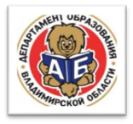    Департамент образования     Владимирской области        ГБУ ВО «Центр психолого-педагогической, 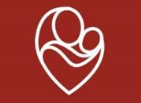       медицинской и социальной помощи»СПТ:  о чем должны знать родители?                            (для работы специалистов)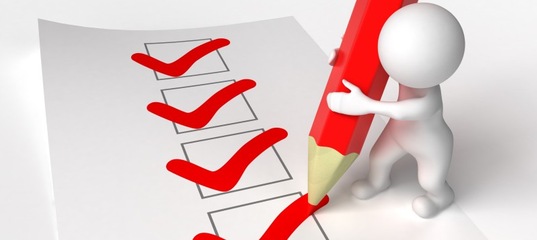 2021 г.Несмотря на то, что социально-психологическое тестирование (далее – СПТ или тестирование) в образовательной среде проводится ежегодно, у родительского сообщества по-прежнему возникают множество вопросов, связанных с процедурой проведения СПТ. Как показывает опыт, родители настороженно относятся к любого рода тестированиям и исследованиям, боятся нарушения принципа конфиденциальности и последующему давлению на детей. Другая часть родителей опасается, что с их детьми вообще кто-либо будет говорить о проблеме наркомани, они убеждены, что эта проблема никогда не коснется их детей. Зачастую это происходит именно от незнания и не владения информацией.СПТ на раннее выявление немедицинского потребления наркотических средств и психотропных веществ в образовательных организациях является одной из форм проведения первичной антинаркотической профилактики и направлено на выявление склонности подростков к вовлечению в употребление психоактивных веществ.В рамках информационно-разъяснительной компании на родительских собраниях рекомендуется организовать обсуждение отношения к тестированию родителей.  Предлагаются возможные вопросы для обсуждения: Что означает понятие «информированное добровольное согласие»? При проведении СПТ информированное добровольное согласие родителя или обучающегося подтверждает о наличии у них знаний о целях, задачах, принципах, порядке, этапах проведения тестирования, используемых тестах (опросниках), интерпретации ответов, а также обеспечение безопасности обучающихся и защите их прав. В СПТ принимают участие обучающиеся 7 класса в возрасте от 13 лет при наличии письменных информированных согласий одного из родителей (законных представителей), обучающиеся в возрасте от 15 лет и старше такое согласие, дают самостоятельно. Достаточно согласия одного из родителей обучающегося.Не будет ли СПТ провоцировать интерес подростка к наркотикам? Нет, не будет. Вопросы анкет не содержат информацию о наркотических средствах и психотропных веществах.Возможно ли наказание обучающегося за положительные результаты тестирования? Полученные результаты СПТ носят прогностический. Вероятностный характер. Методика не может быть использована для формулировки заключения о наркотической или иной зависимости. В обобщенном виде они будут использованы  при планировании (корректировки) профилактической работы как в образовательной организации, где учится подросток, так и в муниципалитете и в области в целом. В случае выявления признаков наркопотребления в ходе профилактических медицинских осмотров главными принципами являются неразглашение и конфиденциальность, закрепленные на законодательном уровне.Как проводится СПТ?Во Владимирской области тестирование обучающихся образовательных организаций проводится в автоматизированной системе интернет-тестирования и анкетирования лиц на предмет раннего выявления незаконного потребления наркотических средств и психотропных веществ на платформе https://спт.образование33.рф. Обработка результатов СПТ проходит без персональных данных. Информация, полученная в результате тестирования – конфиденциальна. Могут ли родители присутствовать во время проведения СПТ? При проведении тестирования в образовательной организации допускается присутствие родителей (законных представителей) обучающихся, участвующих в тестировании в качестве наблюдателей.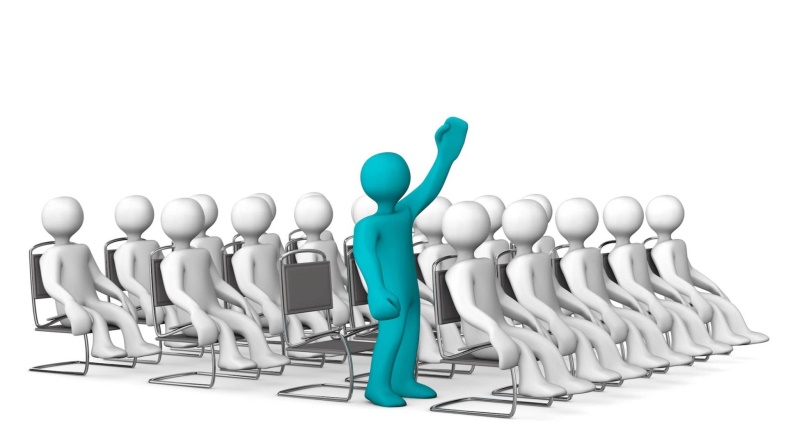 